ТЕХНИЧЕСКОЕ ОПИСАНИЕ №87472317 ГОСТ 12.4.303-2016 «Одежда специальная для защиты от пониженных температур. Технические требования».Костюм зимний Титан (тк.Смесовая,210) п/к, т.серый/св.серыйКостюм зимний Титан (тк.Смесовая,210) п/к, т.синий/васильковыйКостюм зимний Титан (тк.Смесовая,210) п/к, черный/красныйСогласовано:Главный технолог: Ненадова И.А.Исполнители:Конструктор: Ключникова И.А.Технолог: Прибылова М.А.                  Токарева А.Р.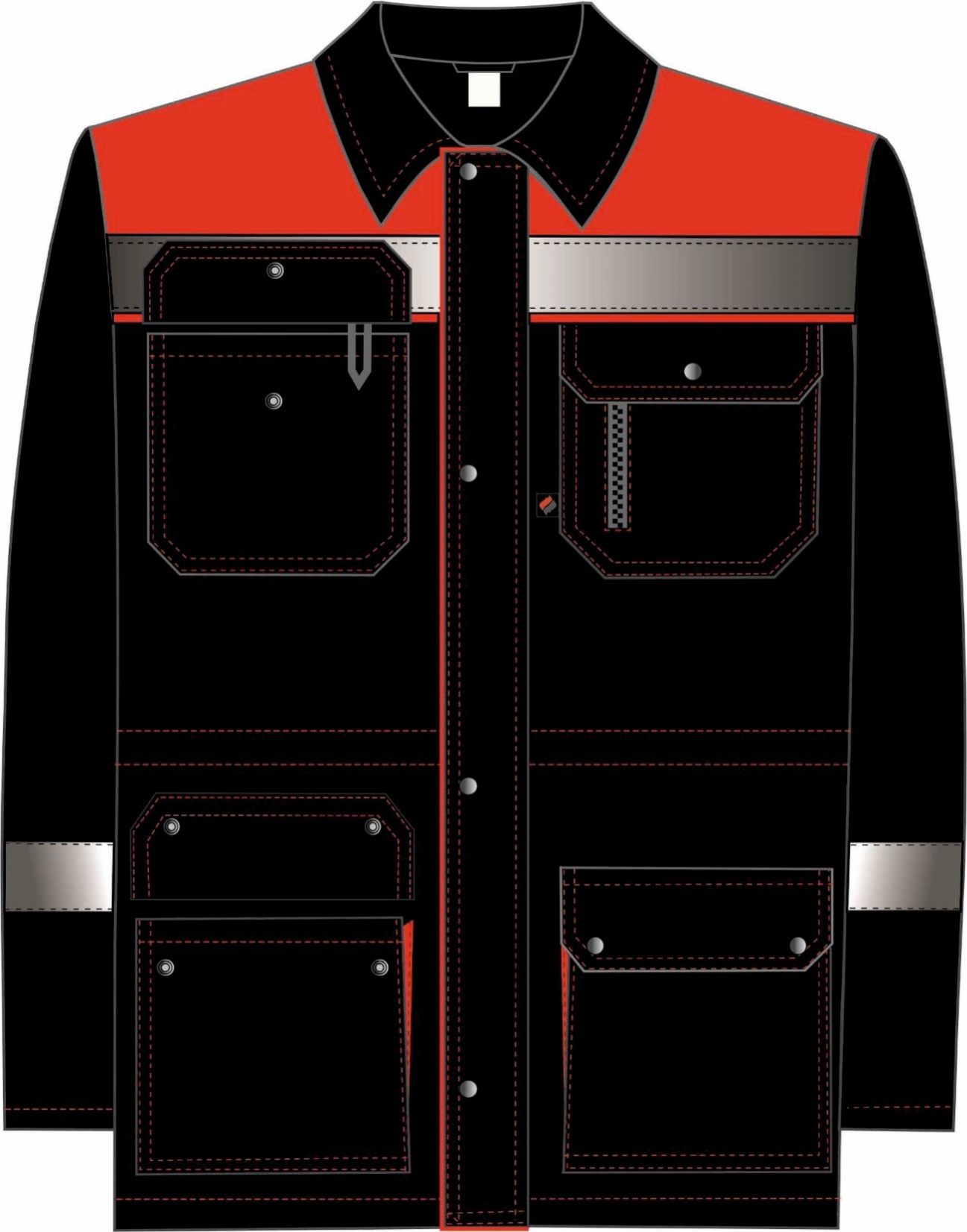 Рис.1. Эскиз Костюм зимний Титан (тк.Смесовая,210) п/к, черный/красный, куртка, вид спереди.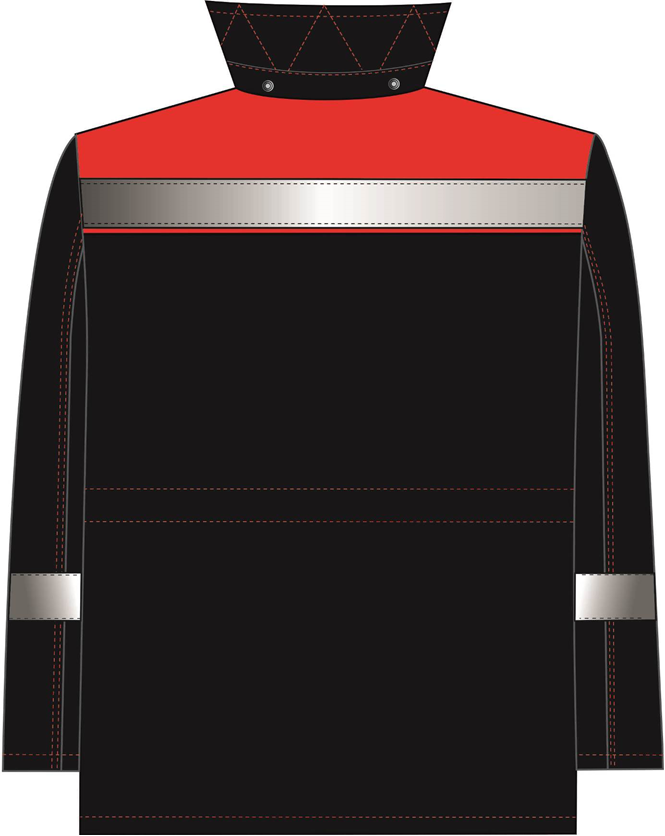 Рис.2. Эскиз Костюм зимний Титан (тк.Смесовая,210) п/к, черный/красный, куртка вид сзади.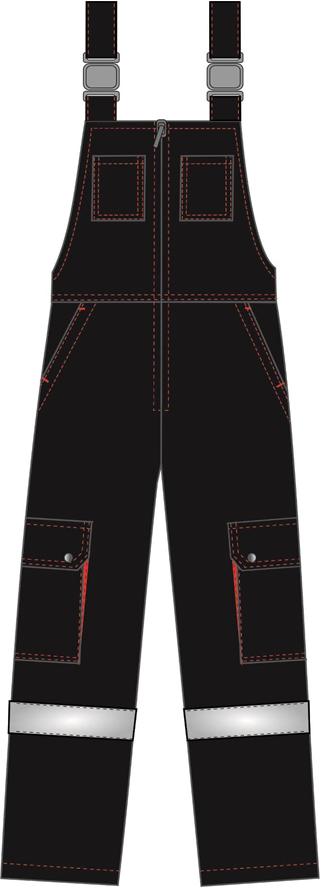 Рис.3. Эскиз Костюм зимний Титан (тк.Смесовая,210) п/к, черный/красный, полукомбинезон, вид спереди.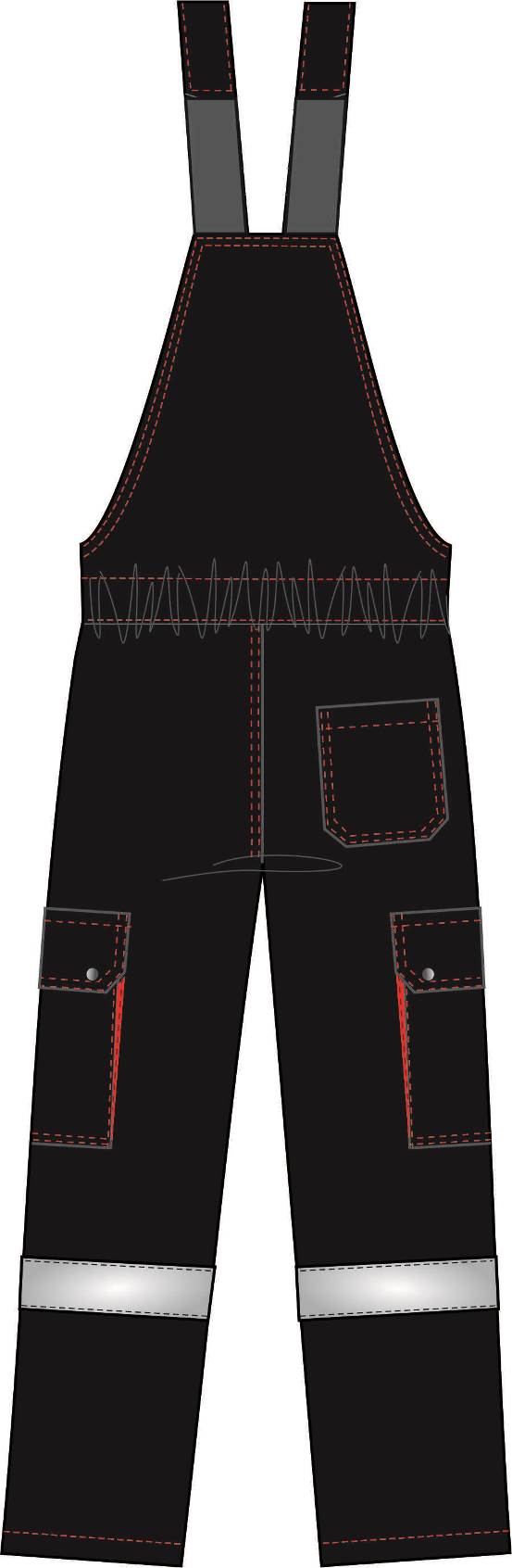 Рис.4. Эскиз Костюм зимний Титан (тк.Смесовая,210) п/к, черный/красный, полукомбинезон,вид сзади.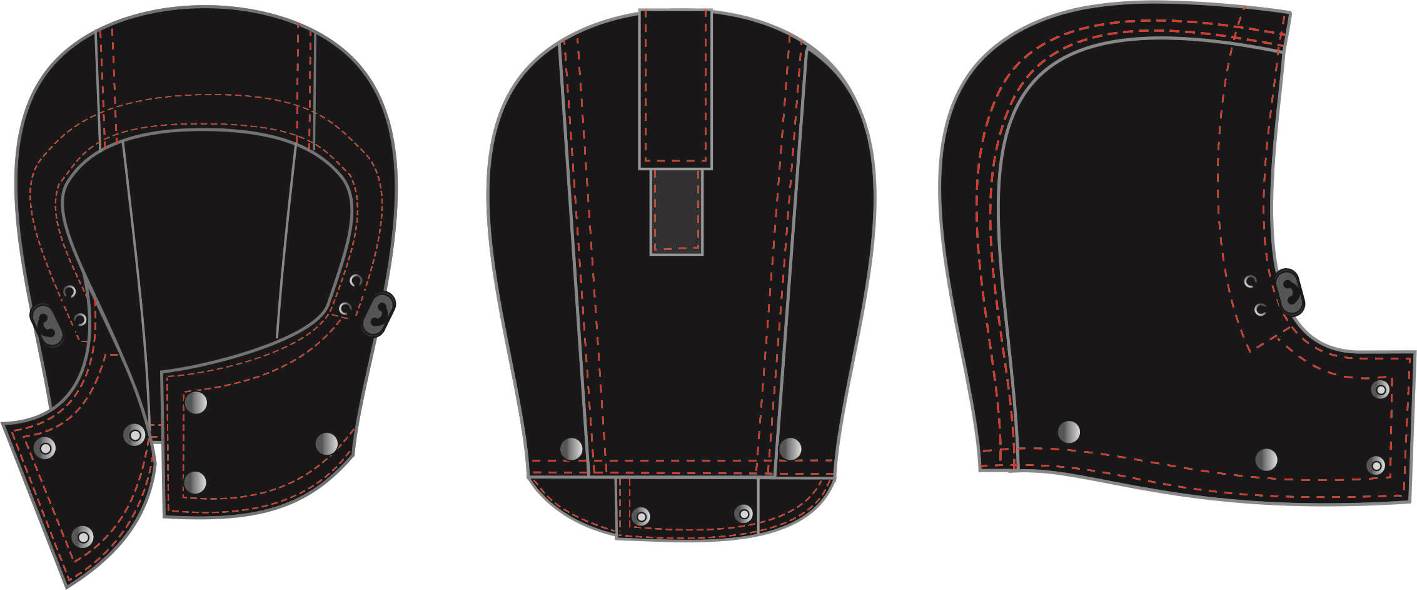 Рис.5. Эскиз Костюм зимний Титан (тк.Смесовая,210) п/к, черный/красный, капюшон.Изготовление и раскрой (отклонения от нитей основы в тканях и допуски при раскрое) изделий, должны соответствовать требованиям настоящего технического описания, основам промышленных методов обработки специальной одежды и образцу, утверждённому в установленном порядке.Изделия по размерам должны изготавливаться на типовые фигуры, в соответствии с классификацией: по обхвату груди 80-140, по росту 158-200 по ГОСТ 31399-2009 и настоящего технического описания.      Табл. 1.Описание внешнего вида моделиКостюм зимний Титан (тк.Смесовая,210) п/к предназначен для защиты от общих производственных загрязнений и механических воздействий, изготавливается в соответствии с ГОСТ 12.4.303-2016 «Одежда специальная для защиты от пониженных температур. Технические требования».Костюм состоит из куртки с капюшоном и полукомбинезона.Куртка прямого силуэта, с центральной застёжкой на двухзамковую тесьму «молния», с ветрозащитной  планкой,  застегивающейся  на четыре кнопки. С притачной подкладкой на кулисе по линии талии и трикотажными напульсниками на рукаве.Полочка состоит из кокетки (контрастной ткани) и нижней части (из основной ткани), СОП 50мм настрочен выше шва притачивания кокетки на Змм. На полочках расположены два нагрудных кармана с фигурными клапанами, застёгивающимися на одну кнопку и входящими  верхними срезами в шов притачивания кокетки. В шов притачивания кокетки под клапан  правого нагрудного кармана вставлена петля из репсовой ленты для крепления бейджа.Верхние карманы накладные со скошенными углами. На кармане левой полочки карман с двумя входами: верхним и боковым с застежкой на тесьму «молния». Тканая этикетка-флажок «Факел» вставлена в  нижний край левого нагрудного кармана в передний шов (со стороны борта). Нижние карманы с объемной вставкой из контрастной ткани (объем со стороны бортовой застежки), закрываются фигурными клапанами с двумя кнопками.Спинка состоит из нижней части и кокетки, на которую настрочен СОП 50мм, из под СОП выпущен кант 3мм. Воротник втачной отложной. Нижний воротник простеган вместе с утеплителем. В шов притачивания воротника с лицевой стороны вставлена планка с четырьмя кнопками для крепления капюшона. В шов притачивания верхнего воротника и подкладки вставлена вешалка и этикетка основная.Капюшон пристегивается к планке воротника со стороны нижнего воротника на  четыре кнопки. Состоит из трех частей — двух боковых и центральной, швы  стачивания отстрочены двойными строчками. Центральная часть с патой, застегивающейся на ленту контакт. Лицевой вырез фиксируется шляпной резинкой, продетой через два люверса, и двухдырочным фиксатором.Рукава втачные, двухшовные. На рукав ниже локтя настрачивается СОП шириной 50 мм. С изнаночной стороны куртки по линии талии настрочена кулиска со шнуром и однодырочными фиксаторами с концевиками для регулировки ширины изделия, выходящим через люверсы в подбортах.Подкладка утеплённая притачная с втачными рукавами. На левую полочку подкладки настрочен нагрудный накладной карман из ткани верха, застегивающийся на одну ленту контакт. На кармане расположена этикетка ФИО. Утеплитель с подкладкой простёган вертикальными параллельными строчками в соответствии с наметкой на лекалах. В левый боковой шов вставлен запасной лоскут. Полукомбинезон прямого силуэта с центральной застёжкой на тесьму «молния».Передние части полукомбинезона с отрезной грудкой, на которой расположены накладные карманы. Боковые карманы с наклонным входом. По концам входа в карман расположены закрепки, верхняя горизонтальная и нижняя, перпендикулярная входу.Задние части полукомбинезона с отрезной грудкой и кулисой по линии талии.На боковой части располагаются объемные карманы (объемная вставка из контрастной ткани в передней и задней части кармана), закрывающиеся фигурными клапанами с двумя кнопками.На правую заднюю часть полукомбинезона настрочен накладной карман со скошенными углами.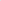 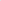 Длина полукомбинезона регулируется открытой эластичной тесьмой в бретелях и фастексами.По низу брюк в области голени настрочена СОП шириной 50 мм.Этикетка основная вставляется в средний шов подкладки спинки по надсечке.На левую переднюю половинку подкладки в области груди  настрочена этикетка ФИО (см. схему).Обхват груди типовой фигуры, смОбхват груди типовой фигуры, смОбхват груди типовой фигуры, смОбхват груди типовой фигуры, смОбхват груди типовой фигуры, смОбхват груди типовой фигуры, смОбхват груди типовой фигуры, смОбхват груди типовой фигуры, см80-8488-9296-100104-108112-116120-124128-132136-140Рост типовой фигуры, смРост типовой фигуры, смРост типовой фигуры, смРост типовой фигуры, смРост типовой фигуры, смРост типовой фигуры, смРост типовой фигуры, смРост типовой фигуры, см158-164158-164170-176170-176182-188182-188194-200194-200